NOT:Profesör kadrosuna müracaat eden adayların puanlama tablosunda belirtecekleri eserler Doçent unvanını aldıktan sonra olması gerekmektedir.Müracaat eden adaylar, eserlerini “Puanlama Tablosu”nda belirtilen sıra ile dosyalarına eklemeleri gerekir.Eserler formda ayrılan yer sayısından fazla ise araya satır açılarak yazılacaktır. Aday tarafından her sayfanın altı paraf edilerek son sayfa imzalanacaktır.PUANLAMA TABLOSUİmza…/…/202.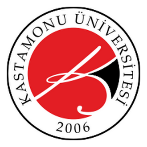 KASTAMONU ÜNİVERSİTESİ AKADEMİK YÜKSELTİLME VE ATANMA MÜRACAAT FORMUMüracaat Eden Aday BilgileriMüracaat Eden Aday BilgileriMüracaat Eden Aday BilgileriMüracaat Eden Aday BilgileriMüracaat Eden Aday BilgileriAdı SoyadıMüracaatta  Bulunduğu UnvanProfesör DoçentMüracaat Ettiği Birim BilgileriMüracaat Ettiği Birim BilgileriFakülte / Yüksekokul / Meslek YüksekokuluBölümAnabilim Dalı / Program Tablo 13 - Spor Bilimleri Temel AlanıTablo 13 - Spor Bilimleri Temel AlanıTablo 13 - Spor Bilimleri Temel AlanıTablo 13 - Spor Bilimleri Temel AlanıKodBilim AlanıKoşul NoKoşul No1301Spor Bilimleri131131Koşul NoBaşvuru ŞartlarıPuanAlınan Puan131Spor Bilimleri temel alanında başvurulan doçentlik bilim alanı ile ilgili olarak aşağıdaki çalışmalara verilen birim puanlar esas alınmak suretiyle; en az doksan (90) puanının doktora unvanının alınmasından sonra gerçekleştirilen çalışmalardan elde edilmiş olması kaydıyla, asgari yüz (100) puan karşılığı bilimsel etkinlikte bulunmuş olması gerekir.  Her çalışma Tablo 13' de  sadece bir bölümde yazılarak puanlandırılır.Tek yazarlı makalelerde yazar tam puan alır. İki yazarlı makalelerde başlıca yazar  tam puanın 0.8'ini, ikinci yazar 0.5'ini alır. Üç ve daha fazla yazarlı makalelerde ise, başlıca yazar toplam puanın yarısını alır, diğer yazarlar ise diğer yarısını eşit paylaşır. Başlıca yazarın belirtilmediği iki veya daha fazla yazarlı makalelerde toplam puan yazarlar arasında eşit olarak bölünür. Diğer yayınlarda (bildiri,kitap) ise toplam puan yazarlar arasında eşit olarak bölünür.Spor Bilimleri temel alanında başvurulan doçentlik bilim alanı ile ilgili olarak aşağıdaki çalışmalara verilen birim puanlar esas alınmak suretiyle; en az doksan (90) puanının doktora unvanının alınmasından sonra gerçekleştirilen çalışmalardan elde edilmiş olması kaydıyla, asgari yüz (100) puan karşılığı bilimsel etkinlikte bulunmuş olması gerekir.  Her çalışma Tablo 13' de  sadece bir bölümde yazılarak puanlandırılır.Tek yazarlı makalelerde yazar tam puan alır. İki yazarlı makalelerde başlıca yazar  tam puanın 0.8'ini, ikinci yazar 0.5'ini alır. Üç ve daha fazla yazarlı makalelerde ise, başlıca yazar toplam puanın yarısını alır, diğer yazarlar ise diğer yarısını eşit paylaşır. Başlıca yazarın belirtilmediği iki veya daha fazla yazarlı makalelerde toplam puan yazarlar arasında eşit olarak bölünür. Diğer yayınlarda (bildiri,kitap) ise toplam puan yazarlar arasında eşit olarak bölünür.Spor Bilimleri temel alanında başvurulan doçentlik bilim alanı ile ilgili olarak aşağıdaki çalışmalara verilen birim puanlar esas alınmak suretiyle; en az doksan (90) puanının doktora unvanının alınmasından sonra gerçekleştirilen çalışmalardan elde edilmiş olması kaydıyla, asgari yüz (100) puan karşılığı bilimsel etkinlikte bulunmuş olması gerekir.  Her çalışma Tablo 13' de  sadece bir bölümde yazılarak puanlandırılır.Tek yazarlı makalelerde yazar tam puan alır. İki yazarlı makalelerde başlıca yazar  tam puanın 0.8'ini, ikinci yazar 0.5'ini alır. Üç ve daha fazla yazarlı makalelerde ise, başlıca yazar toplam puanın yarısını alır, diğer yazarlar ise diğer yarısını eşit paylaşır. Başlıca yazarın belirtilmediği iki veya daha fazla yazarlı makalelerde toplam puan yazarlar arasında eşit olarak bölünür. Diğer yayınlarda (bildiri,kitap) ise toplam puan yazarlar arasında eşit olarak bölünür.1. Uluslararası Makale 1. Uluslararası Makale 1. Uluslararası Makale Başvurulan doçentlik bilim alanı ile ilgili ve adayın yaptığı lisansüstü tezlerden üretilmemiş olmak kaydıylaBaşvurulan doçentlik bilim alanı ile ilgili ve adayın yaptığı lisansüstü tezlerden üretilmemiş olmak kaydıylaBaşvurulan doçentlik bilim alanı ile ilgili ve adayın yaptığı lisansüstü tezlerden üretilmemiş olmak kaydıylaa) SSCI, SCI, SCI- Expanded veya AHCI kapsamındaki dergilerde editöre mektup, özet veya kitap kritiği hariç olmak üzere yayımlanmış makale 20b) Uluslararası alan endekslerinde* taranan dergilerde editöre mektup, özet veya kitap kritiği hariç olmak üzere yayımlanmış makale 15c) Bu maddenin a veya b bendi kapsamındaki yayınlarda alanında bilime katkı sağlayan kitap kritiği5Bu madde kapsamında başlıca yazar olmak kaydıyla, en az 20 puan almak zorunludur.Bu madde kapsamında başlıca yazar olmak kaydıyla, en az 20 puan almak zorunludur.Bu madde kapsamında başlıca yazar olmak kaydıyla, en az 20 puan almak zorunludur.2. Ulusal Makale2. Ulusal Makale2. Ulusal MakaleBaşvurulan doçentlik bilim alanı ile ilgili ve adayın yaptığı lisansüstü tezlerden üretilmemiş olmak kaydıylaBaşvurulan doçentlik bilim alanı ile ilgili ve adayın yaptığı lisansüstü tezlerden üretilmemiş olmak kaydıylaBaşvurulan doçentlik bilim alanı ile ilgili ve adayın yaptığı lisansüstü tezlerden üretilmemiş olmak kaydıylaa) ULAKBİM tarafından taranan ulusal hakemli dergilerde yayımlanmış makale8b) a bendi dışındaki dergilerde yayımlanmış makale4Bu madde kapsamında en az üç yayın yapmak zorunludur.Yabancı uyruklu adaylar  ile yurtdışı doçentlik denkliği başvurusu yapan adaylar, ULAKBİM tarafından taranan ulusal hakemli dergilerde yayımlanmış makale koşulunu sağlayamamaları durumunda, bunun yerine aynı sayıdaki yayını a veya b bentleri kapsamında sağlayacaklardır.Bu madde kapsamında en az üç yayın yapmak zorunludur.Yabancı uyruklu adaylar  ile yurtdışı doçentlik denkliği başvurusu yapan adaylar, ULAKBİM tarafından taranan ulusal hakemli dergilerde yayımlanmış makale koşulunu sağlayamamaları durumunda, bunun yerine aynı sayıdaki yayını a veya b bentleri kapsamında sağlayacaklardır.Bu madde kapsamında en az üç yayın yapmak zorunludur.Yabancı uyruklu adaylar  ile yurtdışı doçentlik denkliği başvurusu yapan adaylar, ULAKBİM tarafından taranan ulusal hakemli dergilerde yayımlanmış makale koşulunu sağlayamamaları durumunda, bunun yerine aynı sayıdaki yayını a veya b bentleri kapsamında sağlayacaklardır.3. Lisansüstü Tezlerden Üretilmiş Yayın 3. Lisansüstü Tezlerden Üretilmiş Yayın 3. Lisansüstü Tezlerden Üretilmiş Yayın a) Uluslararası yayınevleri tarafından yayımlanmış kitap 10b) Uluslararası yayınevleri tarafından yayımlanmış kitapta bölüm yazarlığı8c) Ulusal yayınevleri tarafından yayımlanmış kitap 5d) Ulusal yayınevleri tarafından yayımlanmış kitapta bölüm yazarlığı4e) SSCI, SCI, SCI-Expanded ve AHCI kapsamındaki dergilerde yayımlanmış makale8f) Uluslararası alan endekslerinde* taranan dergilerde yayımlanmış  makale6g) ULAKBİM tarafından taranan dergilerde yayımlanmış makale4Bu maddenin a,b,c,d, veya e bentleri kapsamında en az bir yayın zorunludur. Bu maddeden en fazla 10 puan alınabilir. Bu maddenin a,b,c,d, veya e bentleri kapsamında en az bir yayın zorunludur. Bu maddeden en fazla 10 puan alınabilir. Bu maddenin a,b,c,d, veya e bentleri kapsamında en az bir yayın zorunludur. Bu maddeden en fazla 10 puan alınabilir. 4. Kitap 4. Kitap 4. Kitap Adayın hazırladığı lisansüstü tezlerinden üretilmemiş ve başvurulan doçentlik bilim alanı ile ilgili olmak kaydıylaAdayın hazırladığı lisansüstü tezlerinden üretilmemiş ve başvurulan doçentlik bilim alanı ile ilgili olmak kaydıylaAdayın hazırladığı lisansüstü tezlerinden üretilmemiş ve başvurulan doçentlik bilim alanı ile ilgili olmak kaydıylaa) Uluslararası yayınevleri tarafından yayımlanmış kitap20b) Uluslararası yayınevleri tarafından yayımlanmış kitap editörlüğü veya bölüm yazarlığı10c) Ulusal yayınevleri tarafından yayımlanmış kitap15d) Ulusal yayınevleri tarafından yayımlanmış kitap editörlüğü veya bölüm yazarlığı8Bu madde kapsamında sadece ders kitabı niteliği dışındaki özgün bilimsel kitaplar puanlanabilir; aynı kitaptaki bölümlerden en fazla ikisi dikkate alınır. Alana özgü ansiklopedi maddelerinin üç veya daha çok maddesi bir kitap bölümü kabul edilir. Birden fazla yazarın bulunması durumunda puanlar yazar sayısına bölünür. Bu madde kapsamında sadece ders kitabı niteliği dışındaki özgün bilimsel kitaplar puanlanabilir; aynı kitaptaki bölümlerden en fazla ikisi dikkate alınır. Alana özgü ansiklopedi maddelerinin üç veya daha çok maddesi bir kitap bölümü kabul edilir. Birden fazla yazarın bulunması durumunda puanlar yazar sayısına bölünür. Bu madde kapsamında sadece ders kitabı niteliği dışındaki özgün bilimsel kitaplar puanlanabilir; aynı kitaptaki bölümlerden en fazla ikisi dikkate alınır. Alana özgü ansiklopedi maddelerinin üç veya daha çok maddesi bir kitap bölümü kabul edilir. Birden fazla yazarın bulunması durumunda puanlar yazar sayısına bölünür. 5. Atıflar 5. Atıflar 5. Atıflar a) SCI, SCI-Expanded, SSCI ve AHCI tarafından taranan dergilerde; Uluslararası yayınevleri tarafından yayımlanmış kitaplarda yayımlanan ve adayın yazar olarak yer almadığı yayınlardan her birinde, metin içindeki atıf sayısına bakılmaksızın adayın atıf yapılan her eseri için3b) SCI, SCI-Expanded, SSCI ve AHCI dışındaki endeksler tarafından taranan dergilerde; Uluslararası yayınevleri tarafından yayımlanmış kitaplarda bölüm yazarı olarak yayımlanan ve adayın yazar olarak yer almadığı yayınlardan her birinde, metin içindeki atıf sayısına bakılmaksızın adayın atıf yapılan her eseri için2c) Ulusal hakemli dergilerde; Ulusal yayınevleri tarafından yayımlanmış kitaplarda yayımlanan ve adayın yazar olarak yer almadığı yayınlardan her birinde, metin içindeki atıf sayısına bakılmaksızın adayın atıf yapılan her eseri için1Bu madde kapsamında en az 4 puan alınması zorunludur.Bu madde kapsamında en fazla 20 puan alınabilir.Bu madde kapsamında en az 4 puan alınması zorunludur.Bu madde kapsamında en fazla 20 puan alınabilir.Bu madde kapsamında en az 4 puan alınması zorunludur.Bu madde kapsamında en fazla 20 puan alınabilir.6. Lisansüstü Tez Danışmanlığı 6. Lisansüstü Tez Danışmanlığı 6. Lisansüstü Tez Danışmanlığı Adayın danışmanlığını yürüttüğü tamamlanan lisansüstü tezlerdenAdayın danışmanlığını yürüttüğü tamamlanan lisansüstü tezlerdenAdayın danışmanlığını yürüttüğü tamamlanan lisansüstü tezlerdena) Doktora tez danışmanlığı4b) Yüksek lisans tez danışmanlığı2Bu madde kapsamında en fazla 10 puan alınabilir. İkinci/eş danışman olması durumunda asıl danışman a ve b bentleri için öngörülen puanların tamamını, ikinci danışman ise yarısını alır.Bu madde kapsamında en fazla 10 puan alınabilir. İkinci/eş danışman olması durumunda asıl danışman a ve b bentleri için öngörülen puanların tamamını, ikinci danışman ise yarısını alır.Bu madde kapsamında en fazla 10 puan alınabilir. İkinci/eş danışman olması durumunda asıl danışman a ve b bentleri için öngörülen puanların tamamını, ikinci danışman ise yarısını alır.7. Bilimsel Araştırma Projesi7. Bilimsel Araştırma Projesi7. Bilimsel Araştırma Projesia) Devam eden veya başarı ile tamamlanmış AB Çerçeve Programı bilimsel araştırma projesinde koordinatör/baş araştırmacı olmak15b) Devam eden veya başarı ile tamamlanmış AB Çerçeve Programı bilimsel araştırma projesinde ortak araştırmacı olmak10c) Devam eden veya başarı ile tamamlanmış a ve b bendi dışındaki uluslararası destekli bilimsel araştırma projelerinde (derleme ve rapor hazırlama çalışmaları hariç) görev almak6d) Üniversiteler dışındaki kamu kurumlarıyla yapılan başarıyla tamamlanan veya devam eden bilimsel araştırma projelerinde  görev almak4Bu maddeden en fazla 20 puan alınabilir.Bu maddeden en fazla 20 puan alınabilir.Bu maddeden en fazla 20 puan alınabilir.8. Bilimsel Toplantı Faaliyeti (Başvurulan bilim alanı ile ilgili ve adayın hazırladığı lisansüstü tezlerden üretilmemiş olmak kaydıyla) 8. Bilimsel Toplantı Faaliyeti (Başvurulan bilim alanı ile ilgili ve adayın hazırladığı lisansüstü tezlerden üretilmemiş olmak kaydıyla) 8. Bilimsel Toplantı Faaliyeti (Başvurulan bilim alanı ile ilgili ve adayın hazırladığı lisansüstü tezlerden üretilmemiş olmak kaydıyla) a) Uluslararası bilimsel toplantılarda sunulan (poster hariç), tam metni veya özeti matbu veya elektronik olarak bildiri kitapçığında yayımlanmış çalışmalar.3b) Ulusal bilimsel toplantılarda sunulan (poster hariç), tam metni veya özeti matbu veya elektronik olarak bildiri kitapçığında yayımlanmış çalışmalar.2Bu madde kapsamında en az 5 puan almak zorunludur, en fazla 10 puan alınabilir. Aynı toplantıda sunulan en fazla bir bildiri puanlanır.Bu madde kapsamında en az 5 puan almak zorunludur, en fazla 10 puan alınabilir. Aynı toplantıda sunulan en fazla bir bildiri puanlanır.Bu madde kapsamında en az 5 puan almak zorunludur, en fazla 10 puan alınabilir. Aynı toplantıda sunulan en fazla bir bildiri puanlanır.9. Eğitim-Öğretim Faaliyeti 9. Eğitim-Öğretim Faaliyeti 9. Eğitim-Öğretim Faaliyeti Doktora eğitimini tamamladıktan sonra açık, uzaktan veya yüz yüze  ortamlarda verilmiş dersDoktora eğitimini tamamladıktan sonra açık, uzaktan veya yüz yüze  ortamlarda verilmiş dersDoktora eğitimini tamamladıktan sonra açık, uzaktan veya yüz yüze  ortamlarda verilmiş dersa) Bir dönem yüksek lisans veya doktora dersi3b) Bir dönem önlisans veya lisans dersi2Bu madde kapsamında en az 2 puan almak zorunludur, ancak en fazla 4 puan alınabilir. Yurtiçi veya YÖK tarafından tanınan yurtdışı yükseköğretim kurumlarında en az 2 yıl eğitim ve öğretim faaliyetinde bulunanlar 2 puan almış sayılır.Bu madde kapsamında en az 2 puan almak zorunludur, ancak en fazla 4 puan alınabilir. Yurtiçi veya YÖK tarafından tanınan yurtdışı yükseköğretim kurumlarında en az 2 yıl eğitim ve öğretim faaliyetinde bulunanlar 2 puan almış sayılır.Bu madde kapsamında en az 2 puan almak zorunludur, ancak en fazla 4 puan alınabilir. Yurtiçi veya YÖK tarafından tanınan yurtdışı yükseköğretim kurumlarında en az 2 yıl eğitim ve öğretim faaliyetinde bulunanlar 2 puan almış sayılır.BÖLÜMLERDEN ALINAN PUANLARBÖLÜMLERDEN ALINAN PUANLARBÖLÜMLERDEN ALINAN PUANLARBÖLÜMLERDEN ALINAN PUANLARBÖLÜMLERDEN ALINAN PUANLARBÖLÜMLERDEN ALINAN PUANLARBÖLÜMLERDEN ALINAN PUANLARBÖLÜMLERDEN ALINAN PUANLARBÖLÜMLERDEN ALINAN PUANLARTOPLAM PUAN123456789Tablo 13 - Spor Bilimleri Temel Alanı1. Kısaltmalar:SCI–Expanded                             : Science Citation Index-ExpandedSCI                                                 : Science Citation IndexSSCI                                               : Social Sciences Citation IndexAHCI                                             : Art and Humanities IndexULAKBİM                                      : Ulusal Akademik Ağ ve Bilgi MerkeziAB Çerçeve Programları           : AB tarafından, üye ve aday ülkelerin çeşitli alanlardaki ulusal  politika ve uygulamalarının birbirine yakınlaştırılması amacıyla oluşturulan Topluluk Programlarından birisidir. * Alan İndeksleri= Isı Database'e giren eğitim/spor bilim alanıyla ilgili indeksler, Australian Education Index, British Education Index, Journals Indexed in ERIC, Education Full Text (H. W. Wilson) Database Covarage List2. Tanımlar:Başlıca Yazar: Aşağıda belirtilen makalelerde aday başlıca yazar sayılır: a) Tek yazarlı makaleMakalenin yazarlarından ilk sırada yer alan yazar.                                                                                           Danışmanlığını yaptığı lisansüstü öğrenci(ler) ile birlikte yazılmış makale (aynı makalede birden fazla öğrenci ve ikinci danışman da yer alabilir).            Ulusal Yayınevi: En az dört yıl ulusal düzeyde düzenli faaliyet yürüten, yayınları Türkiye’deki üniversite kütüphanelerinde kataloglanan ve daha önce aynı alanda farklı yazarlara ait en az 20 kitap yayımlamış yayınevi.Uluslararası Yayınevi: En az dört yıl uluslararası düzeyde düzenli faaliyet yürüten, yayımladığı kitaplar Yükseköğretim Kurulunca tanınan sıralama kuruluşlarınca belirlenen dünyada ilk 500’e giren üniversite kütüphanelerinde kataloglanan ve aynı alanda farklı yazarlara ait en az 20 kitap yayımlamış olan yayınevi. Uluslararası Bilimsel Toplantı: Farklı ülkelerden bilim insanlarının bilim kurulunda bulunduğu ve sunumların bilimsel ön incelemeden geçirilerek kabul edildiği toplantı.    Ulusal Bilimsel Toplantı: Ulusal seviyede farklı kurumlardan bilim insanlarının bilim kurulunda bulunduğu ve sunumların bilimsel ön incelemeden geçirilerek kabul edildiği toplantı.Yayımlanmış Makale: Alanında bilime katkı sağlamış olmak şartıyla özgün matbu veya elektronik ortamda yayımlanmış makale.Aday başvurusunda, bir bilim alanı ve bilim alanına bağlı en az 1 (bir) en fazla 3 (üç) anahtar kelime belirtmelidir.